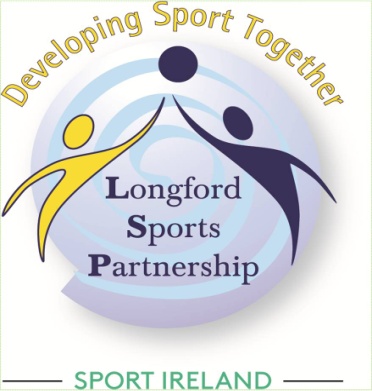 Club Development and Participation ProgrammeApplication Guidelines 2019Purpose of SchemeThe aim of Longford Sports Partnership is to increase participation in sport and physical activity among all persons in .   Longford Sports Partnership is looking to support initiatives by sports and physical activity clubs in the Longford area who are working towards this aim. Maximum Grant is € 500Who is eligible?New ClubsSports and Physical Activity Clubs based in County Longford;Clubs must be affiliated to their National Governing Body of Sport where such an NGB exists;  Clubs must be run on a not for profit basis and open to public membership;Clubs that have a youth structure in place or must have plans to put a youth structure in place Affiliated to County Longford Public Participation NetworkWho is not eligible?Individuals, Schools, Capital Projects;Clubs that have already received financial aid from Longford Sports Partnership in 2019Clubs that are eligible for other grant schemes i.e. – Go for Life Grants for Older Adult Activity GroupsClubs who received dormant accounts funding or Local Authority funding in the last 12 months for the same initiativeCommercial Organisations, for profit groups;County/Regional/National Organisations or Statutory Agencies;What can be applied for?Programmes to increase membership and participation;Programmes to introduce new activities or to engage new participants;Applications are particularly welcome from minority sports and projects targeting groups who have low levels of participation, e.g. older people, girls & women, people with disabilities, unemployed people and those who live in identified disadvantaged communities;Programmes which aim to improve the standard of participation in and technical knowledge of the activity concerned (e.g coach education, committee and/or volunteer education, administration & management courses)Coaching Equipment Grant for new equipment for clubs established in the last 3 years or if equipment is required for specific participation initiatives. What cannot be applied for?Ongoing running costs of clubs – hall hire, prizes, transport, registration/affiliation fees, insurance, general administration costs;Payment of debt and loans;Longford Sports Partnership courses – these are already subsidised;Sports Clothing;Programmes that are not in line with the goal of increasing participation in sport and physical activity;Repeat programmes that have already been supported by Longford Sports Partnership in the pastPlease note that grant aid will not be released until workshops have been completedPlease note that additional marks will be allocated to clubs that have completed or renewed Safeguarding, Sports First Aid and/or Disability Awareness Training in advance of making their application, joint initiatives between groups will receive additional marksTerms and Conditions Clubs must have a copy of their Constitution or Club Rules;Be affiliated/registered with their National Governing Body of Sport;Affiliated member of the Public Participation NetworkBe registered / update your club details with Longford Sports Partnership on a yearly basis by completing a club registration form (form attached).Grants will not be paid retrospectively – i.e. for programmes that have already been run except where these are ongoing and an expansion of a successful project is being sought; Details of any grants received within the last 2 years are to be providedSuccessful applicants must recognise the support of Longford Sports Partnership in publicity surrounding their project;Successful applicants will be required to submit an evaluation of the project six months after their allocation is received including evidence of spending of grant awarded in line with the agreed plan.  They must also give details of project related activities so that Longford Sports Partnership may attend from time to time;Successful club members must have Safeguarding done;Grants may only be applied for ONCE in any financial yearThe deadline for receipt of applications is 5pm Wednesday 23rd October 2019. Two club committee members must sign application formJoint initiatives between groups will receive additional marksLate or incomplete applications will not be accepted Club Development and Participation ProgrammeApplication Form 20191.	CategoryCoaching and Education Fund 	□Existing Club/Organisation		□New Club/Organisation:		□(Please tick appropriate box – applications can only be received under one category) 2.	Sports/Activity Club Profile Sports/Activity Club Name:     ________________________________________Club Web Address: 		________________________________________Chairperson:			________________________________________Treasurer:			________________________________________Secretary:			________________________________________P.R.O.				________________________________________Person responsible for application: ___________________________________Postal Address:		 _______________________________________Email:				________________________________________Telephone No:			________________________________________3.	Have you registered with Longford Sports Partnership? Yes_______ No_______By registering your club, your details will form part of the sports club database and will be published on Longford Sports Partnership website. Do you agree to have contact details made available on the Longford Sports Partnership website:  Yes   ___   No ___4.	Affiliation  Is your club/organisation affiliated to a National Governing Body (NGB)?Yes	_____	 No	_____If yes, please state name of NGB.		__________________________________If no, please state reason why:		__________________________________Is your club/organisation affiliated to the Public Participation Network (PPN)?Yes	_____	 No	_____5.	Your ClubSports/Activity Club membership details: (please give numbers)Please describe the purpose of your club and specify the sports/physical activities you provide for your members:____________________________________________________________________________________________________________________________________________________________________________6.	Child Protection(i)	Does your club have a child protection policy?	Yes ____	No ____(ii)	Has your club / organisation attended a certified Safeguarding 1 / Child Welfare and Protection awareness course?	Yes ____	No ____	If yes, please name certifying body:	_______________________	  Person who attended:		_______________________	 Date: 					_______________________Certificate No.			_______________________If no, would you be prepared to attend such a course?	   Yes ____	No ___7. 	Disability Awareness(i)	Does your club offer opportunities for participation for people with disabilities? Yes  ____     No  ____Please detail:   ______________________________________________________ (ii)	Has a member of your club / organisation attended a disability awareness workshop?			Yes ____	No ____	Person who attended:	_______________________	 Date: 				_______________________If no, would you be prepared to attend such a course?	   Yes ____	No ___8. Have you applied for or received funding under this programme before? Yes ____	No ___If yes, amounts received each year: 2018 € ___________      2017 € ___________       2016 € ___________  Please specify: ________________________________________________________ 9. Description of proposed programme (how will the funding be used and how will this contribute to local sports development?   Please include the number of people to benefit, age and gender of beneficiaries, project elements, and opportunities for sustainability):________________________________________________________________________________________________________________________________________________________________________________________________________________________________________________________________________________________________________________________________________________________________________________________________________________________________________________________________________________________________________________________________________________________________________ __________________________________________________________________________________________________________________________________________Please note: If equipment costs are requested, copies of three quotations must be supplied. 10. How does this programme/project fit into your club’s future plans?_________________________________________________________________________________________________________________________________________________________________________________________________________________________________________________________________________________________________________________________________________________________11. Estimated total cost of project: 	______________________________________       (ii) Please detail how funding from Longford Sports Partnership will be spent:  I certify that the above information is true and correct:Signed: 	________________________________ (secretary)Print Name:	 ________________________________Date: 		_________________________________Signed: 	 ________________________________ (second committee member)Print Name: 	_________________________________Date: 		_________________________________Completed application forms should be returned by Wednesday 23rd October 2019 to Longford Sports PartnershipLongford County Council, Camlin Court Building, Great Water Street, Longford Tel: (043) 33 43493 Email: sports@longfordcoco.ie PLEASE NOTE:  Applications received after the closing date will not be consideredTHE DECISION OF THE COMMITTEE IS FINALWe would really appreciate if you could  “like” & share Longford Sports PartnershipsFacebook page: www.facebook.com/longfordsportspartnership 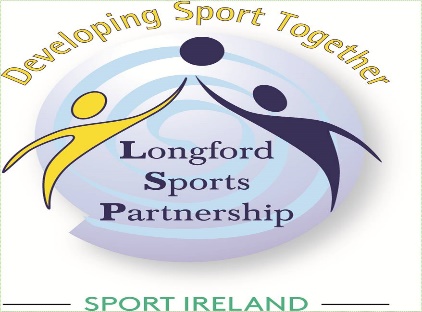 Club Registration Form Please note that by registering, your clubs details will form part of Longford Sports Partnership sports directory and may be listed on our website. Please contact us if you do not wish to have your details displayed. If your club is previously registered and details change, it is important to notify us so that your information is updated which will lead to a more efficient and accurate directory.  Return completed form to us at the below address.Longford Sports PartnershipLongford County Council, Camlin Court Building, Great Water Street, Longford. Tel: 043 33 43493 Email: sports@longfordcoco.ie Website: www.longfordsports.ieFacebook: www.facebook.com/longfordsportspartnershipAge GroupMaleFemale18 years and under19 – 45 yrs46 yrs plusProject element Amount € TOTAL      €Club NameClub NameClub AddressClub AddressIs your club affiliated to its respective National Governing Body of SportYesIf yes, please specifyIs your club affiliated to its respective National Governing Body of SportNoContact person detailsNameContact person detailsAddressContact person detailsLandlineContact person detailsMobileContact person detailsEmailClub EmailClub EmailClub WebsiteClub WebsiteClub Facebook PageClub Facebook PageAge Group(s) catered forMaleAdults □  15 – 18 □  12 – 14 □  8 – 11 □  under 8 □Age Group(s) catered forFemaleAdults □  15 – 18 □  12 – 14 □  8 – 11 □  under 8 □Do your coaches have Safeguarding 1 training (child protection basic awareness) completed?YesYesDo your coaches have Safeguarding 1 training (child protection basic awareness) completed?No (If no, it is recommended for all people working directly with underage teams.  Workshops are organised by Longford Sports Partnership on a regular basis; check website for regular updates)No (If no, it is recommended for all people working directly with underage teams.  Workshops are organised by Longford Sports Partnership on a regular basis; check website for regular updates)Is your club affiliated to Longford Public Participation Network? (If not, please request affiliation form by emailing publicparticpationnetwork@longfordcoco.ie or contact Siobhan Cronogue, PPN Support Worker on 087 2615583)YesYesIs your club affiliated to Longford Public Participation Network? (If not, please request affiliation form by emailing publicparticpationnetwork@longfordcoco.ie or contact Siobhan Cronogue, PPN Support Worker on 087 2615583)No No What facilitates does your club have and what sports can be played in your facility?_____________________________________________________________________________________________________________________________________________________________________________________________________________________________________________________________________________________________________________________________________________________________________________________________________________________________Do you allow others to use these facilities:   Yes                            No  General Public                                           Sports ClubsLocal Schools                                            Others (please give details) Are there times when your facility is currently not in use, when it might be used by another club/group?   Yes                 No  If yes please give details:______________________________________________________________________________________________________________________________________________________________________________________________________________________________________________________________________________________________________________________If you don’t have your own facilities, please provide information about the facilities that you use?Name of Facility   ________________________________________________________Address of Facility  ________________________________________________________Who owns the facility  ______________________________________________________What facilities do you use at this centre (e.g. sports hall, pitch, gym, etc.)  _____________________________________What facilitates does your club have and what sports can be played in your facility?_____________________________________________________________________________________________________________________________________________________________________________________________________________________________________________________________________________________________________________________________________________________________________________________________________________________________Do you allow others to use these facilities:   Yes                            No  General Public                                           Sports ClubsLocal Schools                                            Others (please give details) Are there times when your facility is currently not in use, when it might be used by another club/group?   Yes                 No  If yes please give details:______________________________________________________________________________________________________________________________________________________________________________________________________________________________________________________________________________________________________________________If you don’t have your own facilities, please provide information about the facilities that you use?Name of Facility   ________________________________________________________Address of Facility  ________________________________________________________Who owns the facility  ______________________________________________________What facilities do you use at this centre (e.g. sports hall, pitch, gym, etc.)  _____________________________________What facilitates does your club have and what sports can be played in your facility?_____________________________________________________________________________________________________________________________________________________________________________________________________________________________________________________________________________________________________________________________________________________________________________________________________________________________Do you allow others to use these facilities:   Yes                            No  General Public                                           Sports ClubsLocal Schools                                            Others (please give details) Are there times when your facility is currently not in use, when it might be used by another club/group?   Yes                 No  If yes please give details:______________________________________________________________________________________________________________________________________________________________________________________________________________________________________________________________________________________________________________________If you don’t have your own facilities, please provide information about the facilities that you use?Name of Facility   ________________________________________________________Address of Facility  ________________________________________________________Who owns the facility  ______________________________________________________What facilities do you use at this centre (e.g. sports hall, pitch, gym, etc.)  _____________________________________I wish to confirm that the above named club wishes to register /update current details with Longford Sports Partnership. Signed (on behalf of club):   _______________________________________  Date: _____________________________I wish to confirm that the above named club wishes to register /update current details with Longford Sports Partnership. Signed (on behalf of club):   _______________________________________  Date: _____________________________I wish to confirm that the above named club wishes to register /update current details with Longford Sports Partnership. Signed (on behalf of club):   _______________________________________  Date: _____________________________